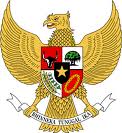 BUPATI TANA TORAJAPROVINSI SULAWESI SELATAN PERATURAN DAERAH KABUPATEN TANA TORAJA NOMOR    2     TAHUN 2016TENTANGPERUBAHAN KEDUA ATAS PERATURAN DAERAH NOMOR 6 TAHUN 2011   TENTANG RETRIBUSI JASA UMUM   DENGAN RAHMAT TUHAN YANG MAHA ESABUPATI TANA TORAJA,Menimbang	:  a.	bahwa sehubungan dengan perubahan pengelolaan keuangan Rumah Sakit Umum Lakipadada menjadi Badan Layanan Umum Daerah maka tarif Kelas II, Kelas I, VIP, VIP Utama dalam Peraturan Daerah Kabupaten Tana Toraja Nomor 6 Tahun 2011 tentang Retribusi Jasa Umum, sebagaimana telah diubah dengan Peraturan Daerah Kabupaten Tana Toraja Nomor 5 Tahun 2014 tentang Perubahan Atas Peraturan Daerah Nomor 6 Tahun 2011 tentang Retribusi Jasa Umum, dihapus dan akan diatur dengan Peraturan Bupati, dan untuk tarif Kelas III perlu diubah dan disesuaikan;bahwa berdasarkan ketentuan Pasal 79 A Undang-Undang Nomor 24 Tahun 2013 tentang Perubahan Atas Undang-Undang Nomor 23 Tahun 2006 tentang Administrasi Kependudukan, yang mengamanatkan bahwa “Pengurusan dan penerbitan dokumen kependudukan tidak dipungut biaya”, sehingga Retribusi Penggantian Biaya Cetak Kartu Tanda Penduduk dan Akta Catatan Sipil dalam Peraturan Daerah Kabupaten Tana Toraja Nomor 6 Tahun 2011 tentang Retribusi Jasa Umum, sebagaimana telah diubah dengan Peraturan Daerah Kabupaten Tana Toraja Nomor 5 Tahun 2014 tentang Perubahan Atas Peraturan Daerah Nomor 6 Tahun 2011 tentang Retribusi Jasa Umum, perlu diubah dan disesuaikan;bahwa berdasarkan pertimbangan sebagaimana dimaksud dalam huruf a, dan huruf b, perlu menetapkan Peraturan Daerah tentang Perubahan Kedua Atas Peraturan Daerah Nomor 6 Tahun 2011 tentang Retribusi Jasa Umum;Mengingat	:	1.	Pasal 18 ayat (6) Undang-Undang Dasar Republik Indonesia Tahun 1945;Undang-Undang Nomor 29 Tahun 1959 tentang Pembentukan Daerah-daerah Tingkat II di Sulawesi (Lembaran Negara Republik Indonesia Tahun 1959 Nomor 74, Tambahan Lembaran Negara Republik Indonesia Nomor 1822);Undang-Undang Nomor 8 Tahun 1981 tentang Kitab Undang-Undang Hukum Acara Pidana (Lembaran Negara Republik Indonesia Tahun 1981 Nomor 76, Tambahan Lembaran Negara Republik Indonesia Nomor 3209);Undang-Undang Nomor 8 Tahun 1999 tentang Perlindungan Konsumen (Lembaran Negara Republik Indonesia Tahun 1999 Nomor 42, Tambahan Lembaran Negara Republik Indonesia Nomor 3821);Undang-Undang Nomor 33 Tahun 2004 tentang Perimbangan Keuangan Antara Pemerintah Pusat dan Pemerintahan Daerah (Lembaran Negara Republik Indonesia Tahun 2004 Nomor 126, Tambahan Lembaran Negara Republik Indonesia Nomor 4438);Undang-Undang Nomor 23 Tahun 2006 tentang Administrasi Kependudukan (Lembaran Negara Republik Indonesia Tahun 2006 Nomor 124, Tambahan Lembaran Negara Republik Indonesia Nomor 4674), sebagaimana telah diubah dengan Undang-Undang Nomor 24 Tahun 2013 tentang Perubahan Atas Undang-Undang Nomor 23 Tahun 2006 tentang Administrasi Kependudukan (Lembaran Negara Republik Indonesia Tahun 2012 Nomor 232, Tambahan Lembaran Negara Republik Indonesia Nomor 5475);Undang-Undang Nomor 28 Tahun 2009 tentang Pajak Daerah dan Retribusi Daerah (Lembaran Negara Republik Indonesia Tahun 2009 Nomor 130, Tambahan Lembaran Negara Republik Indonesia Nomor 5049);Undang-Undang Nomor 23 Tahun 2014 tentang Pemerintahan Daerah (Lembaran Negara Republik Indonesia Tahun 2014 Nomor 244, Tambahan Lembaran Negara Republik Indonesia Nomor 5587) sebagaimana telah diubah beberapa kali, terakhir dengan Undang-Undang Nomor 9 Tahun 2015 tentang Perubahan Kedua Atas Undang-Undang Nomor 23 Tahun 2014 tentang Pemerintahan Daerah (Lembaran Negara Republik Indonesia Tahun 2015 Nomor 58, Tambahan Lembaran Negara Republik Indonesia Nomor 5679);                   Peraturan Pemerintah Nomor 58 Tahun 2005 tentang Pengelolaan Keuangan Daerah (Lembaran Negara Republik Indonesia Tahun 2005 Nomor 140, Tambahan Lembaran Negara Republik Indonesia Nomor 4578);Peraturan Pemerintah Nomor 69 Tahun 2010 tentang Tata Cara Pemberian dan Pemanfaatan Insentif Pemungutan Pajak Daerah dan Retribusi Daerah (Lembaran Negara Republik Indonesia Tahun 2010 Nomor 119, Tambahan Lembaran Negara Republik Indonesia Nomor 5161);Peraturan Presiden Nomor 87 Tahun 2014 tentang Peraturan Pelaksanaan Undang-Undang Nomor 12 Tahun 2011 tentang Pembentukan Peraturan Perundang-undangan (Lembaran Negara Republik Indonesia Tahun 2014 Nomor 119);Peraturan Daerah Kabupaten Daerah Tingkat II Tana Toraja Nomor 5 Tahun 1988 tentang Penyidik Pegawai Negeri Sipil di Lingkungan Pemerintah Kabupaten Daerah Tingkat II Tana Toraja;Peraturan Daerah Kabupaten Tana Toraja Nomor 10 Tahun 2008 tentang Pembentukan Organisasi dan Tata Kerja Perangkat Daerah Kabupaten Tana Toraja (Lembaran Daerah Kabupaten Tana Toraja Tahun 2008 Nomor 10), sebagaimana telah diubah dengan Peraturan Daerah Kabupaten Tana Toraja Nomor 1 Tahun 2012 tentang Perubahan Atas Peraturan Daerah Nomor 10 Tahun 2008 tentang Pembentukan Organisasi dan Tata Kerja Perangkat Daerah Kabupaten Tana Toraja (Lembaran Daerah Kabupaten Tana Toraja Tahun 2012 Nomor 01);Peraturan Daerah Kabupaten Tana Toraja Nomor 6 Tahun 2011 tentang Retribusi Jasa Umum (Lembaran Daerah Kabupaten Tana Toraja Tahun 2011 Nomor 06), sebagaimana telah diubah dengan Peraturan Daerah Kabupaten Tana Toraja Nomor 5 Tahun 2014 tentang Perubahan Atas Peraturan Daerah Nomor 6 Tahun 2011 tentang Retribusi Jasa Umum (Lembaran Daerah Kabupaten Tana Toraja Tahun 2014 Nomor 05);Peraturan Daerah Kabupaten Tana Toraja  Nomor 6 Tahun 2015 tentang Pembentukan Peraturan Daerah (Lembaran Daerah Kabupaten Tana Toraja Tahun 2015 Nomor 06, Tambahan Lembaran Daerah Kabupaten Tana Toraja Nomor 11);Dengan Persetujuan BersamaDEWAN PERWAKILAN RAKYAT DAERAH KABUPATEN TANA TORAJA danBUPATI TANA TORAJAMEMUTUSKAN :Menetapkan	:	PERATURAN DAERAH TENTANG PERUBAHAN KEDUA ATAS PERATURAN DAERAH NOMOR 6 TAHUN 2011 TENTANG RETRIBUSI JASA UMUM.  Pasal IBeberapa ketentuan dalam Peraturan Daerah Kabupaten Tana Toraja Nomor 6 Tahun 2011 tentang Retribusi Jasa Umum (Lembaran Daerah Kabupaten Tana Toraja Tahun 2011 Nomor 06),  sebagaimana telah diubah dengan Peraturan Daerah Kabupaten Tana Toraja Nomor 5 Tahun 2014 tentang Perubahan Atas Peraturan Daerah Nomor 6 Tahun 2011 tentang Retribusi Jasa Umum (Lembaran Daerah Kabupaten Tana Toraja Tahun 2014 Nomor 05) diubah sebagai berikut:Ketentuan Pasal 20 diubah sehingga Pasal 20 berbunyi sebagai berikut:Pasal 20Ketentuan lebih lanjut mengenai struktur dan besarnya tarif retribusi pelayanan kesehatan pada RSUD Lakipadada diatur dalam Peraturan Bupati.Ketentuan Pasal 22 ayat (1) diubah sehingga Pasal 22 berbunyi sebagai berikut:Pasal 22Struktur dan besarnya tarif Retribusi Penggantian Biaya Cetak Kartu Tanda Penduduk dan Akta Catatan Sipil ditetapkan sebagai berikut:	a.	 1.  a)	 Penggantian Biaya Cetak dan Pengelolaan KTP tepat waktu Rp0,00b)  Penggantian Biaya Cetak dan Pengelolaan lewat waktu	Rp0,00 2.  Pendaftaran Kartu Keluarga Rp. 0,00b. Penggantian Biaya Cetak Akta Catatan Sipil:1. Biaya Pencatatan Perkawinan:Perkawinan WNI di dalam Kantor Rp0,00Perkawinan WNI di luar Kantor Rp0,00Perkawinan WNA di dalam Kantor Rp0,00Perkawinan WNA di luar Kantor Rp0,00Pelayanan Hari Libur:Perkawinan WNI di dalam Kantor	 Rp0,00Perkawinan WNI di luar Kantor	Rp0,00Pelayanan Perkawinan WNA di dalam Kantor	Rp0,00Perkawinan WNA di luar Kantor	Rp0,00f)	Pencatatan melebihi 30 hari setelah peristiwa perkawinan (Pemberkatan Nikah Gereja) dikenakan biaya tambahan sebesar:Perkawinan WNI di dalam Kantor Rp0,00Perkawinan WNI di luar Kantor	Rp0,00Perkawinan WNA di dalam Kantor Rp0,00Perkawinan WNA di luar Kantor	Rp0,00g)  Penerbitan Kedua Akta Perkawinan WNI Rp0,00h)  Penerbitan Kedua Akta Perkawinan WNA	Rp0,002. Biaya Akta Pencatatan Perceraian:Perceraian WNI  Rp0,00Perceraian WNA Rp0,00Perceraian WNI yang melebihi 30 hari Keputusan Pengadilan Negeri	Rp0,00Perceraian WNA yang melebihi 30 hari Keputusan Pengadilan Negeri Rp0,00Penerbitan Kedua Akta Perceraian WNI Rp0,00Penerbitan Kedua Akta Perceraian WNA Rp0,003. Biaya Akta Kematian:Akta Kematian WNI Rp0,00Akta Kematian WNA Rp0,004.	 Biaya Akta Pengakuan Anak dan Pengesahan Anak:Pengakuan Anak WNI Rp0,00Pengakuan Anak WNA Rp0,00Pengesahan Anak WNI Rp0,00Pengesahan Anak WNA Rp0,00Penerbitan Kedua Pengesahan Anak WNI 	Rp0,00Penerbitan Kedua Pengesahan Anak WNA	 Rp0,005. Biaya Akta Ganti Nama bagi Warga Negara Asing	Rp0,006. Biaya Salinan AktaSalinan Akta Perkawinan WNI Rp0,00Salinan Akta Perkawinan WNA Rp0,00Salinan Akta Perceraian WNI Rp0,00Salinan Akta Perceraian WNA Rp0,00Salinan Akta Kematian WNI Rp0,00Salinan Akta Kematian WNA Rp0,00Salinan Akta Pengakuan Anak WNI Rp0,00Salinan Akta Pengakuan Anak WNA Rp0,00Hasil Pungutan Retribusi sebagaimana dimaksud pada ayat (1) seluruhnya disetor ke Kas Daerah.Pasal IIPeraturan Daerah ini mulai berlaku pada tanggal diundangkan.		Agar setiap orang mengetahuinya, memerintahkan pengundangan Peraturan Daerah ini dengan penempatannya dalam Lembaran Daerah Kabupaten Tana Toraja.Ditetapkan  di Makalepada tanggal   25 Juli 2016	     BUPATI TANA TORAJA,                   Ttd.NICODEMUS BIRINGKANAEDiundangkan  di Makalepada tanggal   25 Juli 2016SEKRETARIS DAERAH KABUPATEN TANA TORAJA,                                Ttd.                        ENOS KAROMALEMBARAN DAERAH KABUPATEN TANA TORAJA TAHUN 2016  NOMOR  02NOREG PERATURAN DAERAH KABUPATEN TANA TORAJA, PROVINSI SULAWESI SELATAN : NOMOR   B.HK.HAM.2.63.16 TAHUN 2016